Actividad 1: ExcusasEste ejercicio de vocabulario te ayudará a entender el lenguaje usado en los anuncios de los transportes públicos.Cuando el tren llega tarde se llama retrasoMira los ejemplos de posibles retrasos de un tren para ver que ha pasado.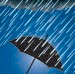 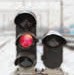 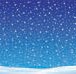 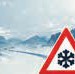 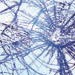 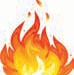 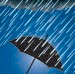 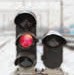 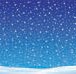 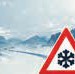 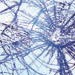 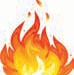 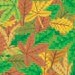 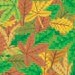 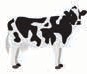 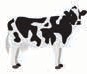 Relaciona la excusa con su razón de retrasoActividad 2: Piensa en algoEsta actividad te ayudará a conocer major el vocabulario del día a díaHay dos tipos de cartas. Unas continen las letras del abecedarioLas otras son preguntas Preguntas:En parejas. Separa las cartas de preguntas.Pon las letras del abecedario hacia abajo. Levanta una letra de abecedario y una carta de preguntas y pregunta a tu compañero. Elige otra letra y otra pregunta. Intercambiar las preguntasActividad 3: – El tiempoAqui hay algunas frases que la gente usa para hablar del tiempo¿Puedes adivinar que tiempo hace según lo que la gente dice?Que buen día hace hoy, ¿verdad?Sí, me encanta el ____________Que mal día hace hoy, ¿verdad?Sí, ojalá pare de___________Hace tanto _______________ que mi sombrero se ha volado.Madre mía, la ______________________________ me está dañando los oídos¿Escuchaste los _____________________anoche?Sí, y también vi__________Actividad en parejas:¿Porque crees que la gente habla tanto del tiempo?¿Como es el tiempo en su país de origen?¿Que tiempo hace hoy?¿Crees que el tiempo puede afectar en como la gente se siente?¿Podría / le importaría?¿Podría decirme que hora es?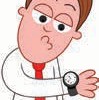 ¿Podría bajar la música?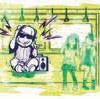 ¿Le importaría dejarme su asiento?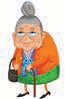 ¿Te importaría pasarme el bote de pintura?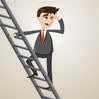 ¿Podría acercarme a la estación?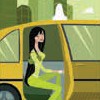 ¿Podría traer la cuenta?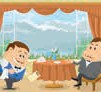 ¿Os importaría leer la primera hoja del libro?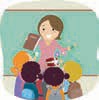 Preguntas:¿Alguna vez le has prestado el asiento a alguien en el autobús o en el tren?¿Sabías que hay asientos especiales para personas con necesidades especiales? Por ejemplo: gente mayor, discapacitados, carros de bebés, etc.¿Alguna vez te han prestado un asiento en el autobús o en el tren? De ser así, ¿Cómo te sentiste?HoraRazón de su retraso111.30Fallo de señal236:1545Hielo en el carril611:187815:55LluviaSolTormentas eléctricasNubesChubascosNieblaNieveVientoHieloRelámpagosTruenosGranizo